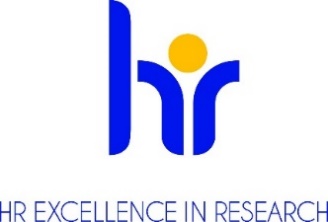 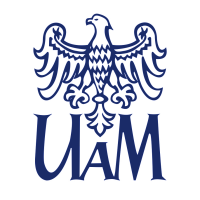  ADAM MICKIEWICZ UNIVERSITY, POZNAN ANNOUNCESA COMPETITIONfor the position of post-doc
at the Faculty of Chemistryin the project “Synthesis of nano- and microplastics labeled with up-converting nanoparticles for its visualization and monitoring in biological materials”number: UMO-2022/45/B/ST5/00604Basic informationResearch discipline (research field): Chemical sciences, chemical engineering (chemistry, engineering)Number of work hours per week including a task-based work schedule (if applicable): Full-time (40 hours per week)Type of an employment contract and expected duration of employment, i.e.: fixed-term contract (2 years) with the possibility of extension for another 2 years (4 years in total) Anticipated job starting date: 01 July 2023Workplace location: Faculty of Chemistry Adam Mickiewicz University in PoznańUniwersytetu Poznańskiego 8, 61-614 Poznań, PolandMonthly salary: around 9,200 PLN gross / 7,400 PLN netApplication deadline and process:Application deadline March 31, 2023, Please send application to tgrzyb@amu.edu.pl, subject: "Post-doc application - nanoplastics."Required documentsApplication form/letter of the candidate; Curriculum Vitae; Diplomas or certificates issued by colleges and universities attesting to education and degrees or titles held (in case of academic degrees obtained abroad - the documents must meet the equivalence criteria set out in Article 328 of the Act of 20 July 2018 Law on Higher Education and Science (Journal of Laws of 2022, item 574 i.e. as amended; Polish:  Dziennik Ustaw 2022 poz. 574 z póżn. zmianami); Information on the Applicant’s research, teaching and organizational achievements,Copy of PhD thesis,Consent to the processing of personal data as follows : In accordance with Article 6 (1) (a) of the General Data Protection Regulation of 27 April 2016. (OJ EU L 119/1 of 4 May 2016) I consent to the processing of personal data other than: first name, (first names) and surname; parents' first names; date of birth; place of residence (mailing address); education; previous employment history, included in my job offer for the purpose of the current recruitment.";Conditions of the competition determined by the competition committee Determination of qualifications: (researcher profile) according to the Euraxess guidelines(R1) First Stage Researcher (up to the point of PhD)(R2) Recognised Researcher (PhD holders or equivalent who are not yet fully independent)(R3) Established Researcher (researchers who have developed a level of independence)(R4) Leading Researcher (researchers leading their research area or field)(definition of qualification level and professional experience according to Euraxess guidelines https://euraxess.ec.europa.eu/europe/career-development/training-researchers/research-profiles-descriptors)Job Offer descriptionThe project aims to obtain nano- and microplastics labeled with up-converting nanoparticles as model systems for environmental pollution studies and analysis. The possibilities of monitoring the transfer and migration of nano- and microplastics on selected biological systems such as plants, simple aquatic organisms such as daphnia, and cells will also be tested. Anti-Stokes emission allows for more precise imaging of what is happening with nano- and microplastics in biological material than is possible with other research techniques. Post-doc tasks include:1. Synthesis of labeled nano- and microplastics by a bottom-up and top-down approach. 2. Preparation of colloids and suspensions of nano- and microplastics.3. Materials characterization and spectroscopic measurements.4. Assessment of nano- and microplastics uptake and accumulation in biological materials based on bioimaging.5. Elaboration of research results and preparation of scientific publications. Requirments and qualificationsThe competition is open to individuals who meet the requirements specified in Article 113 of the Law on Higher Education and Science of 20 July 2018 (Journal of Laws of 2022, item 574, i.e. Article 113 as amended) and who meet the following requirements:1. Ph.D. degree in chemistry, physics or medical sciences.2. At least four publications in journals from JCR.Required languagesLanguage: English 	Level:  (fluent)Required research, teaching or mixed experience1. Experience in the synthesis of materials. 2. Experience in the physicochemical characterization of luminescent materials.3. Previous experience with biological studies is welcome.Benefitsan atmosphere of respect and cooperationsupporting employees with disabilitiesflexible working hours funding for language learningco-financing of training and coursesadditional days off for educationlife insurancepension plansavings and investment fundpreferential loansadditional social benefitsleisure-time fundingsubsidizing children's vacations"13th" salaryEligibility criteria Scientific experience based on CV Number and type of scientific publications Interview (only for candidates pre-selected on criteria 1 and 2)The selection process Competition committee begins working no later than 14 days after the deadline for submission of documents.Formal evaluation of submitted proposals.  Call to provide additional or missing documents if necessary. Selection of candidates for the interview stage.Interviews for candidates who meet the formal requirements.The committee has the right to request external reviews of candidates' work or to ask candidates to conduct teaching assignments with an opportunity for student evaluation.The chair of the competition committee announces the results and informs the candidates. This information will include justification with a reference to candidates' strengths and weaknesses. Submitted documents will be sent back to candidates.Prospects for professional developmentThe scientist will have the opportunity to develop skills in the synthesis and study of luminescent nanoparticles. In addition, it will be possible to gain experience in the field of biological research.RODO Information Clause :Pursuant to Article 13 of the General Data Protection Regulation of 27 April 2016. (Official Journal of the EU L 119 of 04.05.2016) we inform that:The controller of your personal data is Adam Mickiewicz University, Poznań with the official seat: ul. Henryka Wieniawskiego 1, 61 - 712 Poznań.The personal data controller has appointed a Data Protection Officer overseeing the correctness of the processing of personal data, who can be contacted via e-mail: iod@amu.edu.pl.The purpose of processing your personal data is to carry out the recruitment process for the indicated job position.The legal basis for the processing of your personal data is Article 6(1)(a) of the General Data Protection Regulation of 27 April 2016 and the Labour Code of 26 June 1974. (Journal of Laws of 1998 N21, item 94 as amended).Your personal data will be stored for a period of 6 months from the end of the recruitment process.Your personal data will not be made available to other entities, with the exception of entities authorized by law. Access to your data will be given to persons authorized by the Controller to process them in the performance of their duties.You have the right to access your data and, subject to the law, the right to rectification, erasure, restriction of processing, the right to data portability, the right to object to processing, the right to withdraw consent at any time.You have the right to lodge a complaint to the supervisory authority - the Chairman of the Office for Personal Data Protection, ul.Stawki 2, 00 - 193 Warsaw.Providing personal data is mandatory under the law, otherwise it is voluntary.Your personal data will not be processed by automated means and will not be subject to profiling.